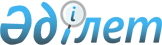 2024-2026 жылдарға арналған Қобда аудандық бюджетін бекіту туралыАқтөбе облысы Қобда аудандық мәслихатының 2023 жылғы 25 желтоқсандағы № 119 шешімі
      Қазақстан Республикасының Бюджет кодексінің 9-бабының 2-тармағына, Қазақстан Республикасының "Қазақстан Республикасындағы жергілікті мемлекеттік басқару және өзін-өзі басқару туралы" Заңының 6-бабына сәйкес, Қобда аудандық мәслихаты ШЕШТІ:
      1) кірістер – 5 633 039,5 мың теңге, оның ішінде:
      салықтық түсімдер – 1 109 314 мың теңге;
      салықтық емес түсімдер – 28 776 мың теңге;
      негiзгi капиталды сатудан түсетiн түсiмдер – 9 210 мың теңге;
      трансферттер түсімі – 4 485 739,5 мың теңге;
      2) шығындар – 5 781 969,3 мың теңге;
      3) таза бюджеттік кредиттеу - - 15 284 мың теңге, оның ішінде:
      бюджеттік кредиттер – 51 688 мың теңге;
      бюджеттік кредиттерді өтеу – 66 972 мың теңге;
      4) қаржы активтерiмен операциялар бойынша сальдо - 0 теңге, оның ішінде:
      қаржы активтерiн сатып алу - 0 теңге;
      мемлекеттің қаржы активтерін сатудан түсетін түсімдер – 0 теңге;
      5) бюджет тапшылығы (профициті) – - 133 645,8 мың теңге;
      6) бюджет тапшылығын қаржыландыру (профицитін пайдалану) – 133 645,8 мың теңге, оның ішінде:
      қарыздар түсімі –51 688 мың теңге;
      қарыздарды өтеу – 66 972 мың теңге;
      бюджет қаражатының пайдаланылатын қалдықтары – 148 929,8 мың теңге.
      Ескерту. 1 тармақ жаңа редакцияда - Ақтөбе облысы Қобда аудандық мәслихатының 12.04.2024 № 178 шешімімен (01.01.2024 бастап қолданысқа енгізіледі).


      2. Аудандық бюджеттің кірісіне мыналар есептелетін болып белгіленсін:
      ірі кәсіпкерлік субъектілерінен және мұнай секторы ұйымдарынан түсетін түсімдерді қоспағанда, заңды тұлғалардан алынатын корпоративтік табыс салығы;
      төлем көзінен салық салынатын табыстардан ұсталатын жеке табыс салығы;
      төлем көзінен салық салынбайтын шетелдік азаматтар табыстарынан ұсталатын жеке табыс салығы;
      әлеуметтік салық;
      заңды тұлғалардың және жеке кәсіпкерлердің мүлкіне салынатын салық;
      жекелеген қызмет түрлерімен айналысу құқығы үшін алым (жекелеген қызмет түрлерімен айналысуға арналған лицензияларды бергені үшін алым);
      жергілікті бюджетке төленетін тіркелгені үшін алым;
      қызметтің жекелеген түрлерiмен айналысуға лицензияларды пайдаланғаны үшін төлемақы;
      жергілікті бюджетке төленетін мемлекеттік баж;
      аудандық маңызы бар қала, ауыл, кент, ауылдық округ әкімдерінің басқаруындағы, ауданның (облыстық маңызы бар қаланың) коммуналдық меншігінің мүлкін жалға беруден түсетін кірістерді қоспағанда, ауданның (облыстық маңызы бар қаланың) коммуналдық меншігінің мүлкін жалға беруден түсетін кірістер;
      аудандық маңызы бар қала, ауыл, кент, ауылдық округ әкімдерінің басқаруындағы мемлекеттік мүлікті жалға беруден түсетін кірістерді қоспағанда ауданның (облыстық маңызы бар қаланың) коммуналдық меншігіндегі тұрғын үй қорынан үйлердi жалға беруден түсетін кірістер;
      жергіліктік бюджетке түсетін салықтық емес басқа да түсімдер;
      жергілікті бюджеттен қаржыландырылатын мемлекеттік мекемелерге бекітілген мүлікті сатудан түсетін түсімдер;
      жер учаскелерін сатудан түсетін түсімдер;
      жер учаскелерін жалдау құқығын сатқаны үшін төлем.
      3. Қазақстан Республикасының "2024-2026 жылдарға арналған республикалық бюджет туралы" Заңына сәйкес белгіленгені еске және басшылыққа алынсын:
      2024 жылғы 1 қаңтардан бастап:
      1) жалақының ең төменгі мөлшері – 85 000 теңге;
      2) Қазақстан Республикасының заңнамасына сәйкес жәрдемақыларды және өзге де әлеуметтік төлемдерді есептеу үшін, сондай-ақ айыппұл санкцияларын, салықтар мен басқа да төлемдерді қолдану үшін айлық есептік көрсеткіш – 3 692 теңге;
      3) базалық әлеуметтiк төлемдердiң мөлшерлерiн есептеу үшiн ең төмен күнкөрiс деңгейiнiң шамасы – 43 407 теңге.
      4. 2024 жылға арналған аудандық бюджетте облыстық бюджеттен берілген субвенциялар көлемі 1 869 017 мың теңге сомасында көзделгені ескерілсін.
      5. 2024 жылға арналған аудандық бюджетте аудандық бюджеттен ауылдық округ бюджеттеріне берілетін субвенциялар көлемі 603 838 мың теңге сомасында көзделсін, оның ішінде:
      Ақрап ауылдық округіне – 29 667 мың теңге;
      Бегалы ауылдық округіне – 34 092 мың теңге;
      Бестау ауылдық округіне – 26 614 мың теңге;
      И.Білтабанов атындағы ауылдық округіне – 32 646 мың теңге;
      Бұлақ ауылдық округіне – 40 498 мың теңге;
      Жарсай ауылдық округіне – 33 926 мың теңге;
      Жарық ауылдық округіне – 32 164 мың теңге;
      Жиренқопа ауылдық округіне – 33 186 мың теңге;
      Қобда ауылдық округіне – 117 168 мың теңге;
      И.Құрманов атындағы ауылдық округіне – 33 881 мың теңге;
      Қызылжар ауылдық округіне – 26 552 мың теңге;
      Өтек ауылдық округіне – 34 114 мың теңге;
      Сарбұлақ ауылдық округіне – 28 354 мың теңге;
      Сөгәлі ауылдық округіне – 33 631 мың теңге;
      Талдысай ауылдық округіне – 34 379 мың теңге;
      Терісаққан ауылдық округіне – 32 966 мың теңге.
      6. 2024 жылға арналған аудандық бюджетте республикалық бюджеттен ағымдағы нысаналы трансферттердің түскені ескерілсін:
      1) мемлекеттік бюджет қаражаты есебінен ұсталатын азаматтық қызметшілердің жекелеген санаттарының, ұйымдар жұмыскерлерінің, қазыналық кәсіпорындар жұмыскерлерінің жалақысын арттыруға;
      2) халықтың әлеуметтік осал топтары үшін коммуналдық тұрғын үй қорынан тұрғын үй сатып алуға
      3) Қазақстан Республикасында мүгедектігі бар адамдардың құқықтарын қамтамасыз етуге және өмір сүру сапасын жақсартуға.
      Аталған ағымдағы нысаналы трансферттердің сомаларын бөлу аудан әкімдігі қаулысы негізінде айқындалады.
      7. 2024 жылға арналған аудандық бюджетте облыстық бюджеттен ағымдағы нысаналы трансферттер түскені ескерілсін:
      1) "Ауыл-Ел бесігі" жобасы шеңберінде ауылдық елді мекендердегі әлеуметтік және инженерлік инфрақұрылым бойынша іс-шараларды іске асыруға;
      2) көлiк инфрақұрылымының басым жобаларын қаржыландыруға;
      3) Үкіметтік емес ұйымдарда мемлекеттік әлеуметтік тапсырысты орналастыруға;
      4) Қазақстан Республикасында мүгедектігі бар адамдардың құқықтарын қамтамасыз етуге және өмір сүру сапасын жақсартуға;
      5) мемлекеттік атаулы әлеуметтік көмекті төлеуге.
      Аталған ағымдағы нысаналы трансферттердің сомаларын бөлу аудан әкімдігі қаулысы негізінде айқындалады.
      8. Ауданның жергілікті атқарушы органының 2024 жылға арналған резерві 22 000 мың теңге сомасында бекітілсін.
      9. Осы шешім 2024 жылғы 1 қаңтардан бастап қолданысқа енгізіледі. 2024 жылға арналған Қобда аудандық бюджеті
      Ескерту. 1 қосымша жаңа редакцияда - Ақтөбе облысы Қобда аудандық мәслихатының 12.04.2024 № 178 шешімімен (01.01.2024 бастап қолданысқа енгізіледі). 2025 жылға арналған Қобда аудандық бюджеті 2026 жылға арналған Қобда аудандық бюджеті
					© 2012. Қазақстан Республикасы Әділет министрлігінің «Қазақстан Республикасының Заңнама және құқықтық ақпарат институты» ШЖҚ РМК
				
      Қобда аудандық мәслихатының төрағасы 

Ж. Ергалиев
Қобда аудандық мәслихатының 
2023 жылғы 25 желтоқсандағы 
№ 119 шешіміне 1 қосымша
Санаты
Санаты
Санаты
Санаты
Сомасы, мың теңге
Сыныбы
Сыныбы
Сыныбы
Сомасы, мың теңге
Iшкi сыныбы
Iшкi сыныбы
Сомасы, мың теңге
Сомасы, мың теңге
І. Кірістер
5633039,5
1
Салықтық түсімдер
1109314
01
Табыс салығы
554114
1
Корпоративтік табыс салығы
14000
2
Жеке табыс салығы
540114
03
Әлеуметтiк салық
427000
1
Әлеуметтік салық
427000
04
Меншiкке салынатын салықтар
109000
1
Мүлiкке салынатын салықтар
109000
05
Тауарларға, жұмыстарға және көрсетілетін қызметтерге салынатын iшкi салықтар
6200
2
Акциздер
2500
4
Кәсiпкерлiк және кәсiби қызметтi жүргiзгенi үшiн алынатын алымдар
3700
08
Заңдық маңызы бар әрекеттерді жасағаны және (немесе) оған уәкілеттігі бар мемлекеттік органдар немесе лауазымды адамдар құжаттар бергені үшін алынатын міндетті төлемдер
13000
1
Мемлекеттік баж
13000
2
Салықтық емес түсiмдер
28776
01
Мемлекеттік меншіктен түсетін кірістер
15176
5
Мемлекет меншігіндегі мүлікті жалға беруден түсетін кірістер
15100
7
Мемлекеттік бюджеттен берілген кредиттер бойынша сыйақылар
76
03
Мемлекеттік бюджеттен қаржыландырылатын мемлекеттік мекемелер ұйымдастыратын мемлекеттік сатып алуды өткізуден түсетін ақша түсімдері
600
1
Мемлекеттік бюджеттен қаржыландырылатын мемлекеттік мекемелер ұйымдастыратын мемлекеттік сатып алуды өткізуден түсетін ақша түсімдері
600
06
Басқа да салықтық емес түсiмдер
13000
1
Басқа да салықтық емес түсiмдер
13000
3
Негізгі капиталды сатудан түсетін түсімдер
9210
01
Мемлекеттік мекемелерге бекітілген мемлекеттік мүлікті сату
410
1
Мемлекеттік мекемелерге бекітілген мемлекеттік мүлікті сату
410
03
Жердi және материалдық емес активтердi сату
8800
1
Жерді сату
8500
2
Материалдық емес активтерді сату
300
4
Трансферттердің түсімдері
4485739,5
01
Төмен тұрған мемлекеттiк басқару органдарынан трансферттер
8663,5
3
Аудандық маңызы бар қалалардың, ауылдардың, кенттердің, ауылдық округтардың бюджеттерінен трансферттер
8663,5
02
Мемлекеттiк басқарудың жоғары тұрған органдарынан түсетiн трансферттер
4477076
2
Облыстық бюджеттен түсетiн трансферттер
4477076
Функционалдық топ
Функционалдық топ
Функционалдық топ
Функционалдық топ
Функционалдық топ
Сомасы (мың теңге)
Кіші функция
Кіші функция
Кіші функция
Кіші функция
Сомасы (мың теңге)
Бюджеттік бағдарламалардың әкімшісі
Бюджеттік бағдарламалардың әкімшісі
Бюджеттік бағдарламалардың әкімшісі
Сомасы (мың теңге)
Бағдарлама
Бағдарлама
Сомасы (мың теңге)
Атауы
Сомасы (мың теңге)
1
2
3
4
5
6
II. Шығындар
5781969,3
01
Жалпы сипаттағы мемлекеттiк қызметтер
893064,4
1
Мемлекеттiк басқарудың жалпы функцияларын орындайтын өкiлдi, атқарушы және басқа органдар
318553
112
Аудан (облыстық маңызы бар қала) мәслихатының аппараты
45449
001
Аудан (облыстық маңызы бар қала) мәслихатының қызметін қамтамасыз ету жөніндегі қызметтер
45449
122
Аудан (облыстық маңызы бар қала) әкімінің аппараты
273104
001
Аудан (облыстық маңызы бар қала) әкімінің қызметін қамтамасыз ету жөніндегі қызметтер
267882
003
Мемлекеттік органның күрделі шығыстары
5222
2
Қаржылық қызмет
45736,6
452
Ауданның (облыстық маңызы бар қаланың) қаржы бөлімі
45736,6
001
Ауданның (облыстық маңызы бар қаланың) бюджетін орындау және коммуналдық меншігін басқару саласындағы мемлекеттік саясатты іске асыру жөніндегі қызметтер
32279
003
Салық салу мақсатында мүлікті бағалауды жүргізу
1000
010
Жекешелендіру, коммуналдық меншікті басқару, жекешелендіруден кейінгі қызмет және осыған байланысты дауларды реттеу
350
113
Төменгі тұрған бюджеттерге берілетін нысаналы ағымдағы трансферттер
12107,6
5
Жоспарлау және статистикалық қызмет
31551
453
Ауданның (облыстық маңызы бар қаланың) экономика және бюджеттік жоспарлау бөлімі
31551
001
Экономикалық саясатты, мемлекеттік жоспарлау жүйесін қалыптастыру және дамыту саласындағы мемлекеттік саясатты іске асыру жөніндегі қызметтер
31551
9
Жалпы сипаттағы өзге де мемлекеттiк қызметтер
497223,8
495
Ауданның (облыстық маңызы бар қаланың) сәулет, құрылыс, тұрғын үй-коммуналдық шаруашылығы, жолаушылар көлігі және автомобиль жолдары бөлімі
497223,8
001
Жергілікті деңгейде сәулет, құрылыс, тұрғын үй-коммуналдық шаруашылық, жолаушылар көлігі және автомобиль жолдары саласындағы мемлекеттік саясатты іске асыру жөніндегі қызметтер
79527
003
Мемлекеттік органның күрделі шығыстары
10309,8
040
Мемлекеттік органдардың объектілерін дамыту
5800
113
Төменгі тұрған бюджеттерге берілетін нысаналы ағымдағы трансферттер
384487
114
Төменгі тұрған бюджеттерге берілетін нысаналы даму трансферттері
17100
02
Қорғаныс
80089
1
Әскери мұқтаждар
7006
122
Аудан (облыстық маңызы бар қала) әкімінің аппараты
7006
005
Жалпыға бірдей әскери міндетті атқару шеңберіндегі іс-шаралар
7006
2
Төтенше жағдайлар жөнiндегi жұмыстарды ұйымдастыру
73083
122
Аудан (облыстық маңызы бар қала) әкімінің аппараты
73083
006
Аудан (облыстық маңызы бар қала) ауқымындағы төтенше жағдайлардың алдын алу және оларды жою
22573
007
Аудандық (қалалық) ауқымдағы дала өрттерінің, сондай-ақ мемлекеттік өртке қарсы қызмет органдары құрылмаған елдi мекендерде өрттердің алдын алу және оларды сөндіру жөніндегі іс-шаралар
50510
03
Қоғамдық тәртіп, қауіпсіздік, құқықтық, сот, қылмыстық-атқару қызметі
1000
9
Қоғамдық тәртіп және қауіпсіздік саласындағы басқа да қызметтер
1000
495
Ауданның (облыстық маңызы бар қаланың) сәулет, құрылыс, тұрғын үй-коммуналдық шаруашылығы, жолаушылар көлігі және автомобиль жолдары бөлімі
1000
019
Елдi мекендерде жол қозғалысы қауiпсiздiгін қамтамасыз ету
1000
06
Әлеуметтiк көмек және әлеуметтiк қамсыздандыру
488191
1
Әлеуметтiк қамсыздандыру
30643
451
Ауданның (облыстық маңызы бар қаланың) жұмыспен қамту және әлеуметтік бағдарламалар бөлімі
30643
005
Мемлекеттік атаулы әлеуметтік көмек
30643
2
Әлеуметтiк көмек
386574
451
Ауданның (облыстық маңызы бар қаланың) жұмыспен қамту және әлеуметтік бағдарламалар бөлімі
386574
004
Ауылдық жерлерде тұратын денсаулық сақтау, білім беру, әлеуметтік қамтамасыз ету, мәдениет, спорт және ветеринар мамандарына отын сатып алуға Қазақстан Республикасының заңнамасына сәйкес әлеуметтік көмек көрсету
24644
007
Жергілікті өкілетті органдардың шешімі бойынша мұқтаж азаматтардың жекелеген топтарына әлеуметтік көмек
191817
014
Мұқтаж азаматтарға үйде әлеуметтiк көмек көрсету
47367
015
Зейнеткерлер мен мүгедектігі бар адамдарға әлеуметтiк қызмет көрсету аумақтық орталығы
40502
017
Оңалтудың жеке бағдарламасына сәйкес мұқтаж мүгедектігі бар адамдарды протездік-ортопедиялық көмек, сурдотехникалық құралдар, тифлотехникалық құралдар, санаторий-курорттық емделу, мiндеттi гигиеналық құралдармен қамтамасыз ету, арнаулы жүрiп-тұру құралдары, жеке көмекшінің және есту бойынша мүгедектігі бар адамдарға қолмен көрсететiн тіл маманының қызметтері мен қамтамасыз ету
82244
9
Әлеуметтiк көмек және әлеуметтiк қамтамасыз ету салаларындағы өзге де қызметтер
70974
451
Ауданның (облыстық маңызы бар қаланың) жұмыспен қамту және әлеуметтік бағдарламалар бөлімі
70974
001
Жергілікті деңгейде халық үшін әлеуметтік бағдарламаларды жұмыспен қамтуды қамтамасыз етуді іске асыру саласындағы мемлекеттік саясатты іске асыру жөніндегі қызметтер
34467
011
Жәрдемақыларды және басқа да әлеуметтік төлемдерді есептеу, төлеу мен жеткізу бойынша қызметтерге ақы төлеу
268
050
Қазақстан Республикасында мүгедектігі бар адамдардың құқықтарын қамтамасыз етуге және өмір сүру сапасын жақсарту
5612
054
Үкіметтік емес ұйымдарда мемлекеттік әлеуметтік тапсырысты орналастыру
30627
07
Тұрғын үй-коммуналдық шаруашылық
237656,5
1
Тұрғын үй шаруашылығы
73494
495
Ауданның (облыстық маңызы бар қаланың) сәулет, құрылыс, тұрғын үй-коммуналдық шаруашылығы, жолаушылар көлігі және автомобиль жолдары бөлімі
73494
008
Мемлекеттік тұрғын үй қорын сақтауды ұйымдастыру
10250
012
Авариялық және ескірген тұрғын үйлерді бұзу
3000
033
Инженерлік-коммуникациялық инфрақұрылымды жобалау, дамыту және (немесе) жайластыру
16584
098
Коммуналдық тұрғын үй қорының тұрғын үйлерін сатып алу
43660
2
Коммуналдық шаруашылық
131962,5
495
Ауданның (облыстық маңызы бар қаланың) сәулет, құрылыс, тұрғын үй-коммуналдық шаруашылығы, жолаушылар көлігі және автомобиль жолдары бөлімі
131962,5
016
Сумен жабдықтау және су бұру жүйесінің жұмыс істеуі
82804,5
027
Ауданның (облыстық маңызы бар қаланың) коммуналдық меншігіндегі газ жүйелерін пайдалануды ұйымдастыру
34058
058
Ауылдық елді мекендердегі сумен жабдықтау және су бұру жүйелерін дамыту
15100
3
Елді-мекендерді көркейту
32200
495
Ауданның (облыстық маңызы бар қаланың) сәулет, құрылыс, тұрғын үй-коммуналдық шаруашылығы, жолаушылар көлігі және автомобиль жолдары бөлімі
32200
025
Елдi мекендердегі көшелердi жарықтандыру
32200
08
Мәдениет, спорт, туризм және ақпараттық кеңістiк
997000,3
1
Мәдениет саласындағы қызмет
479025,7
455
Ауданның (облыстық маңызы бар қаланың) мәдениет және тілдерді дамыту бөлімі
473255
003
Мәдени-демалыс жұмысын қолдау
473255
495
Ауданның (облыстық маңызы бар қаланың) сәулет, құрылыс, тұрғын үй-коммуналдық шаруашылығы, жолаушылар көлігі және автомобиль жолдары бөлімі
5770,7
036
Мәдениет объектілерін дамыту
5770,7
2
Спорт
38181,5
465
Ауданның (облыстық маңызы бар қаланың) дене шынықтыру және спорт бөлімі
26945
001
Жергілікті деңгейде дене шынықтыру және спорт саласындағы мемлекеттік саясатты іске асыру жөніндегі қызметтер
13918
005
Ұлттық және бұқаралық спорт түрлерін дамыту
4000
006
Аудандық (облыстық маңызы бар қалалық) деңгейде спорттық жарыстар өткiзу
4000
007
Әртүрлi спорт түрлерi бойынша аудан (облыстық маңызы бар қала) құрама командаларының мүшелерiн дайындау және олардың облыстық спорт жарыстарына қатысуы
5027
495
Ауданның (облыстық маңызы бар қаланың) сәулет, құрылыс, тұрғын үй-коммуналдық шаруашылығы, жолаушылар көлігі және автомобиль жолдары бөлімі
11236,5
021
Cпорт объектілерін дамыту
11236,5
3
Ақпараттық кеңiстiк
179698
455
Ауданның (облыстық маңызы бар қаланың) мәдениет және тілдерді дамыту бөлімі
159698
006
Аудандық (қалалық) кiтапханалардың жұмыс iстеуi
158983
007
Мемлекеттiк тiлдi және Қазақстан халқының басқа да тiлдерін дамыту
715
456
Ауданның (облыстық маңызы бар қаланың) ішкі саясат бөлімі
20000
002
Мемлекеттік ақпараттық саясат жүргізу жөніндегі қызметтер
20000
9
Мәдениет, спорт, туризм және ақпараттық кеңiстiктi ұйымдастыру жөнiндегi өзге де қызметтер
300095,1
455
Ауданның (облыстық маңызы бар қаланың) мәдениет және тілдерді дамыту бөлімі
242029,1
001
Жергілікті деңгейде тілдерді және мәдениетті дамыту саласындағы мемлекеттік саясатты іске асыру жөніндегі қызметтер
21752
032
Ведомстволық бағыныстағы мемлекеттік мекемелер мен ұйымдардың күрделі шығыстары
220277,1
456
Ауданның (облыстық маңызы бар қаланың) ішкі саясат бөлімі
58066
001
Жергілікті деңгейде ақпарат, мемлекеттілікті нығайту және азаматтардың әлеуметтік сенімділігін қалыптастыру саласында мемлекеттік саясатты іске асыру жөніндегі қызметтер
34197
003
Жастар саясаты саласында іс-шараларды іске асыру
23169
006
Мемлекеттік органның күрделі шығыстары
700
10
Ауыл, су, орман, балық шаруашылығы, ерекше қорғалатын табиғи аумақтар, қоршаған ортаны және жануарлар дүниесін қорғау, жер қатынастары
124060
1
Ауыл шаруашылығы
74639
462
Ауданның (облыстық маңызы бар қаланың) ауыл шаруашылығы бөлімі
46219
001
Жергілікті деңгейде ауыл шаруашылығы саласындағы мемлекеттік саясатты іске асыру жөніндегі қызметтер
46219
495
Ауданның (облыстық маңызы бар қаланың) сәулет, құрылыс, тұрғын үй-коммуналдық шаруашылығы, жолаушылар көлігі және автомобиль жолдары бөлімі
28420
010
Ауыл шаруашылығы объектілерін дамыту
28420
6
Жер қатынастары
29845
463
Ауданның (облыстық маңызы бар қаланың) жер қатынастары бөлімі
29845
001
Аудан (облыстық маңызы бар қала) аумағында жер қатынастарын реттеу саласындағы мемлекеттік саясатты іске асыру жөніндегі қызметтер
29845
9
Ауыл, су, орман, балық шаруашылығы, қоршаған ортаны қорғау және жер қатынастары саласындағы басқа да қызметтер
19576
453
Ауданның (облыстық маңызы бар қаланың) экономика және бюджеттік жоспарлау бөлімі
19576
099
Мамандарға әлеуметтік қолдау көрсету жөніндегі шараларды іске асыру
19576
11
Өнеркәсіп, сәулет, қала құрылысы және құрылыс қызметі
500
2
Сәулет, қала құрылысы және құрылыс қызметі
500
495
Ауданның (облыстық маңызы бар қаланың) сәулет, құрылыс, тұрғын үй-коммуналдық шаруашылығы, жолаушылар көлігі және автомобиль жолдары бөлімі
500
005
Аудан аумағының қала құрылысын дамытудың кешенді схемаларын және елді мекендердің бас жоспарларын әзірлеу
500
12
Көлiк және коммуникация
1955644,3
1
Автомобиль көлiгi
1948044,3
495
Ауданның (облыстық маңызы бар қаланың) сәулет, құрылыс, тұрғын үй-коммуналдық шаруашылығы, жолаушылар көлігі және автомобиль жолдары бөлімі
1948044,3
022
Көлік инфрақұрылымын дамыту
7935,3
023
Автомобиль жолдарының жұмыс істеуін қамтамасыз ету
41000
034
Көлiк инфрақұрылымының басым жобаларын іске асыру
1893109
045
Аудандық маңызы бар автомобиль жолдарын және елді-мекендердің көшелерін күрделі және орташа жөндеу
6000
9
Көлiк және коммуникациялар саласындағы өзге де қызметтер
7600
495
Ауданның (облыстық маңызы бар қаланың) сәулет, құрылыс, тұрғын үй-коммуналдық шаруашылығы, жолаушылар көлігі және автомобиль жолдары бөлімі
7600
039
Әлеуметтік маңызы бар қалалық (ауылдық), қала маңындағы және ауданішілік қатынастар бойынша жолаушылар тасымалдарын субсидиялау
7600
13
Басқалар
270233
3
Кәсiпкерлiк қызметтi қолдау және бәсекелестікті қорғау
23656
469
Ауданның (облыстық маңызы бар қаланың) кәсіпкерлік бөлімі
23656
001
Жергілікті деңгейде кәсіпкерлікті дамыту саласындағы мемлекеттік саясатты іске асыру жөніндегі қызметтер
23456
003
Кәсіпкерлік қызметті қолдау
200
9
Басқалар
246577
452
Ауданның (облыстық маңызы бар қаланың) қаржы бөлімі
172500
012
Ауданның (облыстық маңызы бар қаланың) жергілікті атқарушы органының резерві
172500
455
Ауданның (облыстық маңызы бар қаланың) мәдениет және тілдерді дамыту бөлімі
74077
052
"Ауыл-Ел бесігі" жобасы шеңберінде ауылдық елді мекендердегі әлеуметтік және инженерлік инфрақұрылым бойынша іс-шараларды іске асыру
74077
14
Борышқа қызмет көрсету
26368
1
Борышқа қызмет көрсету
26368
452
Ауданның (облыстық маңызы бар қаланың) қаржы бөлімі
26368
013
Жергілікті атқарушы органдардың облыстық бюджеттен қарыздар бойынша сыйақылар мен өзге де төлемдерді төлеу бойынша борышына қызмет көрсету
26368
15
Трансферттер
708162,8
1
Трансферттер
708162,8
452
Ауданның (облыстық маңызы бар қаланың) қаржы бөлімі
708162,8
006
Пайдаланылмаған (толық пайдаланылмаған) нысаналы трансферттерді қайтару
2705,3
024
Заңнаманы өзгертуге байланысты жоғары тұрғын бюджеттің шығындарын өтеуге төменгі тұрған бюджеттен ағымдағы нысаналы трансферттер
66289
038
Субвенциялар
603838
054
Қазақстан Республикасының Ұлттық қорынан берілетін нысаналы трансферт есебінен республикалық бюджеттен бөлінген пайдаланылмаған (түгел пайдаланылмаған) нысаналы трансферттердің сомасын қайтару
35330,5
Функционалдық топ
Функционалдық топ
Функционалдық топ
Функционалдық топ
Функционалдық топ
Сомасы (мың теңге)
Кіші функция
Кіші функция
Кіші функция
Кіші функция
Сомасы (мың теңге)
Бюджеттік бағдарламалардың әкімшісі
Бюджеттік бағдарламалардың әкімшісі
Бюджеттік бағдарламалардың әкімшісі
Сомасы (мың теңге)
Бағдарлама
Бағдарлама
Сомасы (мың теңге)
Атауы
Сомасы (мың теңге)
1
2
3
4
5
6
III. Таза бюджеттік кредиттеу
-15284
Бюджеттік кредиттер
51688
10
Ауыл, су, орман, балық шаруашылығы, ерекше қорғалатын табиғи аумақтар, қоршаған ортаны және жануарлар дүниесін қорғау, жер қатынастары
51688
9
Ауыл, су, орман, балық шаруашылығы, қоршаған ортаны қорғау және жер қатынастары саласындағы басқа да қызметтер
51688
453
Ауданның (облыстық маңызы бар қаланың) экономика және бюджеттік жоспарлау бөлімі
51688
006
Мамандарды әлеуметтік қолдау шараларын іске асыру үшін бюджеттік кредиттер
51688
Функционалдық топ
Функционалдық топ
Функционалдық топ
Функционалдық топ
Функционалдық топ
Сомасы (мың теңге)
Кіші функция
Кіші функция
Кіші функция
Кіші функция
Сомасы (мың теңге)
Бюджеттік бағдарламалардың әкімшісі
Бюджеттік бағдарламалардың әкімшісі
Бюджеттік бағдарламалардың әкімшісі
Сомасы (мың теңге)
Бағдарлама
Бағдарлама
Сомасы (мың теңге)
Атауы
Сомасы (мың теңге)
1
2
3
4
5
6
5
Бюджеттік кредиттерді өтеу
66972
01
Бюджеттік кредиттерді өтеу
66972
1
Мемлекеттік бюджеттен берілген бюджеттік кредиттерді өтеу
66972
13
Жеке тұлғаларға жергілікті бюджеттен берілген бюджеттік кредиттерді өтеу
66972
Функционалдық топ
Функционалдық топ
Функционалдық топ
Функционалдық топ
Функционалдық топ
Сомасы (мың теңге)
Кіші функция
Кіші функция
Кіші функция
Кіші функция
Сомасы (мың теңге)
Бюджеттік бағдарламалардың әкімшісі
Бюджеттік бағдарламалардың әкімшісі
Бюджеттік бағдарламалардың әкімшісі
Сомасы (мың теңге)
Бағдарлама
Бағдарлама
Сомасы (мың теңге)
Атауы
Сомасы (мың теңге)
1
2
3
4
5
6
IV. Қаржы активтерімен операциялар бойынша сальдо
0
Қаржы активтерін сатып алу
0
13
Басқалар
0
9
Басқалар
0
452
Ауданның (облыстық маңызы бар қаланың) қаржы бөлімі
0
014
Заңды тұлғалардың жарғылық капиталын қалыптастыру немесе ұлғайту
0
V. Бюджет тапшылығы (профициті)
- 133645,8
VI. Бюджет тапшылығын қаржыландыру (профицитін пайдалану)
133645,8
Функционалдық топ
Функционалдық топ
Функционалдық топ
Функционалдық топ
Функционалдық топ
Сомасы (мың теңге)
Кіші функция
Кіші функция
Кіші функция
Кіші функция
Сомасы (мың теңге)
Бюджеттік бағдарламалардың әкімшісі
Бюджеттік бағдарламалардың әкімшісі
Бюджеттік бағдарламалардың әкімшісі
Сомасы (мың теңге)
Бағдарлама
Бағдарлама
Сомасы (мың теңге)
Атауы
Сомасы (мың теңге)
1
2
3
4
5
6
7
Қарыздар түсімі
51688
01
Мемлекеттік ішкі қарыздар
51688
2
Қарыз алу келісім-шарттары
51688
03
Ауданның (облыстық маңызы бар қаланың) жергілікті атқарушы органы алатын қарыздар
51688
Функционалдық топ
Функционалдық топ
Функционалдық топ
Функционалдық топ
Функционалдық топ
Сомасы (мың теңге)
Кіші функция
Кіші функция
Кіші функция
Кіші функция
Сомасы (мың теңге)
Бюджеттік бағдарламалардың әкімшісі
Бюджеттік бағдарламалардың әкімшісі
Бюджеттік бағдарламалардың әкімшісі
Сомасы (мың теңге)
Бағдарлама
Бағдарлама
Сомасы (мың теңге)
Атауы
Сомасы (мың теңге)
1
2
3
4
5
6
16
Қарыздарды өтеу
66972
1
Қарыздарды өтеу
66972
452
Ауданның (облыстық маңызы бар қаланың) қаржы бөлімі
66972
008
Жергілікті атқарушы органның жоғары тұрған бюджет алдындағы борышын өтеу
66972
Функционалдық топ
Функционалдық топ
Функционалдық топ
Функционалдық топ
Функционалдық топ
Сомасы (мың теңге)
Кіші функция
Кіші функция
Кіші функция
Кіші функция
Сомасы (мың теңге)
Бюджеттік бағдарламалардың әкімшісі
Бюджеттік бағдарламалардың әкімшісі
Бюджеттік бағдарламалардың әкімшісі
Сомасы (мың теңге)
Бағдарлама
Бағдарлама
Сомасы (мың теңге)
Атауы
Сомасы (мың теңге)
1
2
3
4
5
6
8
Бюджет қаражатының пайдаланылатын қалдықтары
148929,8
01
Бюджет қаражаты қалдықтары
148929,8
1
Бюджет қаражатының бос қалдықтары
148929,8
01
Бюджет қаражатының бос қалдықтары
148929,8Қобда аудандық мәслихатының 
2023 жылғы 25 желтоқсандағы 
№ 119 шешіміне 2 қосымша
Санаты
Санаты
Санаты
Санаты
Сомасы, мың теңге
Сыныбы
Сыныбы
Сыныбы
Сомасы, мың теңге
Iшкi сыныбы
Iшкi сыныбы
Сомасы, мың теңге
Сомасы, мың теңге
І. Кірістер
3011927
1
Салықтық түсімдер
1106791
01
Табыс салығы
594791
1
Корпоративтік табыс салығы
10000
2
Жеке табыс салығы
584791
03
Әлеуметтiк салық
402300
1
Әлеуметтік салық
402300
04
Меншiкке салынатын салықтар
104000
1
Мүлiкке салынатын салықтар
104000
05
Тауарларға, жұмыстарға және көрсетілетін қызметтерге салынатын iшкi салықтар
3700
4
Кәсiпкерлiк және кәсiби қызметтi жүргiзгенi үшiн алынатын алымдар
3700
08
Заңдық маңызы бар әрекеттерді жасағаны және (немесе) оған уәкілеттігі бар мемлекеттік органдар немесе лауазымды адамдар құжаттар бергені үшін алынатын міндетті төлемдер
2000
1
Мемлекеттік баж
2000
2
Салықтық емес түсiмдер
17713
01
Мемлекеттік меншіктен түсетін кірістер
11179
5
Мемлекет меншігіндегі мүлікті жалға беруден түсетін кірістер
11100
7
Мемлекеттік бюджеттен берілген кредиттер бойынша сыйақылар
79
06
Басқа да салықтық емес түсiмдер
6534
1
Басқа да салықтық емес түсiмдер
6534
3
Негізгі капиталды сатудан түсетін түсімдер
18406
01
Мемлекеттік мекемелерге бекітілген мемлекеттік мүлікті сату
500
1
Мемлекеттік мекемелерге бекітілген мемлекеттік мүлікті сату
500
03
Жердi және материалдық емес активтердi сату
17906
2
Материалдық емес активтерді сату
17906
4
Трансферттердің түсімдері
1869017
02
Мемлекеттiк басқарудың жоғары тұрған органдарынан түсетiн трансферттер
1869017
2
Облыстық бюджеттен түсетiн трансферттер
1869017
Функционалдық топ
Функционалдық топ
Функционалдық топ
Функционалдық топ
Функционалдық топ
Сомасы (мың теңге)
Кіші функция
Кіші функция
Кіші функция
Кіші функция
Сомасы (мың теңге)
Бюджеттік бағдарламалардың әкімшісі
Бюджеттік бағдарламалардың әкімшісі
Бюджеттік бағдарламалардың әкімшісі
Сомасы (мың теңге)
Бағдарлама
Бағдарлама
Сомасы (мың теңге)
Атауы
Сомасы (мың теңге)
1
2
3
4
5
6
II. Шығындар
3011927
01
Жалпы сипаттағы мемлекеттiк қызметтер
794288
1
Мемлекеттiк басқарудың жалпы функцияларын орындайтын өкiлдi, атқарушы және басқа органдар
224477
112
Аудан (облыстық маңызы бар қала) мәслихатының аппараты
39795
001
Аудан (облыстық маңызы бар қала) мәслихатының қызметін қамтамасыз ету жөніндегі қызметтер
39141
003
Мемлекеттік органның күрделі шығыстары
350
005
Мәслихаттар депутаттары қызметінің тиімділігін арттыру
304
122
Аудан (облыстық маңызы бар қала) әкімінің аппараты
184682
001
Аудан (облыстық маңызы бар қала) әкімінің қызметін қамтамасыз ету жөніндегі қызметтер
180960
003
Мемлекеттік органның күрделі шығыстары
3722
2
Қаржылық қызмет
148817
452
Ауданның (облыстық маңызы бар қаланың) қаржы бөлімі
148847
001
Ауданның (облыстық маңызы бар қаланың) бюджетін орындау және коммуналдық меншігін басқару саласындағы мемлекеттік саясатты іске асыру жөніндегі қызметтер
33506
003
Салық салу мақсатында мүлікті бағалауды жүргізу
47627
010
Жекешелендіру, коммуналдық меншікті басқару, жекешелендіруден кейінгі қызмет және осыған байланысты дауларды реттеу
350
018
Мемлекеттік органның күрделі шығыстары
300
113
Төменгі тұрған бюджеттерге берілетін нысаналы ағымдағы трансферттер
67034
5
Жоспарлау және статистикалық қызмет
32051
453
Ауданның (облыстық маңызы бар қаланың) экономика және бюджеттік жоспарлау бөлімі
32051
001
Экономикалық саясатты, мемлекеттік жоспарлау жүйесін қалыптастыру және дамыту саласындағы мемлекеттік саясатты іске асыру жөніндегі қызметтер
31451
004
Мемлекеттік органның күрделі шығыстары
600
9
Жалпы сипаттағы өзге де мемлекеттiк қызметтер
388943
495
Ауданның (облыстық маңызы бар қаланың) сәулет, құрылыс, тұрғын үй-коммуналдық шаруашылығы, жолаушылар көлігі және автомобиль жолдары бөлімі
388943
001
Жергілікті деңгейде сәулет, құрылыс, тұрғын үй-коммуналдық шаруашылық, жолаушылар көлігі және автомобиль жолдары саласындағы мемлекеттік саясатты іске асыру жөніндегі қызметтер
33289
032
Ведомстволық бағыныстағы мемлекеттік мекемелер мен ұйымдардың күрделі шығыстары
5000
040
Мемлекеттік органдардың объектілерін дамыту
5912
113
Төменгі тұрған бюджеттерге берілетін нысаналы ағымдағы трансферттер
240938
114
Төменгі тұрған бюджеттерге берілетін нысаналы даму трансферттері
103804
02
Қорғаныс
46474
1
Әскери мұқтаждар
6582
122
Аудан (облыстық маңызы бар қала) әкімінің аппараты
6582
005
Жалпыға бірдей әскери міндетті атқару шеңберіндегі іс-шаралар
6582
2
Төтенше жағдайлар жөнiндегi жұмыстарды ұйымдастыру
39892
122
Аудан (облыстық маңызы бар қала) әкімінің аппараты
39892
006
Аудан (облыстық маңызы бар қала) ауқымындағы төтенше жағдайлардың алдын алу және оларды жою
4297
007
Аудандық (қалалық) ауқымдағы дала өрттерінің, сондай-ақ мемлекеттік өртке қарсы қызмет органдары құрылмаған елдi мекендерде өрттердің алдын алу және оларды сөндіру жөніндегі іс-шаралар
35595
03
Қоғамдық тәртіп, қауіпсіздік, құқықтық, сот, қылмыстық-атқару қызметі
700
9
Қоғамдық тәртіп және қауіпсіздік саласындағы басқа да қызметтер
700
495
Ауданның (облыстық маңызы бар қаланың) сәулет, құрылыс, тұрғын үй-коммуналдық шаруашылығы, жолаушылар көлігі және автомобиль жолдары бөлімі
700
019
Елдi мекендерде жол қозғалысы қауiпсiздiгін қамтамасыз ету
700
06
Әлеуметтiк көмек және әлеуметтiк қамсыздандыру
765330
1
Әлеуметтiк қамсыздандыру
29297
451
Ауданның (облыстық маңызы бар қаланың) жұмыспен қамту және әлеуметтік бағдарламалар бөлімі
29297
005
Мемлекеттік атаулы әлеуметтік көмек
29297
2
Әлеуметтiк көмек
651844
451
Ауданның (облыстық маңызы бар қаланың) жұмыспен қамту және әлеуметтік бағдарламалар бөлімі
651844
002
Жұмыспен қамту бағдарламасы
462538
004
Ауылдық жерлерде тұратын денсаулық сақтау, білім беру, әлеуметтік қамтамасыз ету, мәдениет, спорт және ветеринар мамандарына отын сатып алуға Қазақстан Республикасының заңнамасына сәйкес әлеуметтік көмек көрсету
18423
007
Жергілікті өкілетті органдардың шешімі бойынша мұқтаж азаматтардың жекелеген топтарына әлеуметтік көмек
57372
014
Мұқтаж азаматтарға үйде әлеуметтiк көмек көрсету
20599
017
Оңалтудың жеке бағдарламасына сәйкес мұқтаж мүгедектігі бар адамдарды протездік-ортопедиялық көмек, сурдотехникалық құралдар, тифлотехникалық құралдар, санаторий-курорттық емделу, мiндеттi гигиеналық құралдармен қамтамасыз ету, арнаулы жүрiп-тұру құралдары, жеке көмекшінің және есту бойынша мүгедектігі бар адамдарға қолмен көрсететiн тіл маманының қызметтері мен қамтамасыз ету
42536
023
Жұмыспен қамту орталықтарының қызметін қамтамасыз ету
50376
9
Әлеуметтiк көмек және әлеуметтiк қамтамасыз ету салаларындағы өзге де қызметтер
84189
451
Ауданның (облыстық маңызы бар қаланың) жұмыспен қамту және әлеуметтік бағдарламалар бөлімі
84189
001
Жергілікті деңгейде халық үшін әлеуметтік бағдарламаларды жұмыспен қамтуды қамтамасыз етуді іске асыру саласындағы мемлекеттік саясатты іске асыру жөніндегі қызметтер
30126
011
Жәрдемақыларды және басқа да әлеуметтік төлемдерді есептеу, төлеу мен жеткізу бойынша қызметтерге ақы төлеу
250
050
Қазақстан Республикасында мүгедектігі бар адамдардың құқықтарын қамтамасыз етуге және өмір сүру сапасын жақсарту
5245
054
Үкіметтік емес ұйымдарда мемлекеттік әлеуметтік тапсырысты орналастыру
48568
07
Тұрғын үй-коммуналдық шаруашылық
72688
2
Коммуналдық шаруашылық
58688
495
Ауданның (облыстық маңызы бар қаланың) сәулет, құрылыс, тұрғын үй-коммуналдық шаруашылығы, жолаушылар көлігі және автомобиль жолдары бөлімі
58688
016
Сумен жабдықтау және су бұру жүйесінің жұмыс істеуі
31000
027
Ауданның (облыстық маңызы бар қаланың) коммуналдық меншігіндегі газ жүйелерін пайдалануды ұйымдастыру
27688
3
Елді-мекендерді көркейту
14000
495
Ауданның (облыстық маңызы бар қаланың) сәулет, құрылыс, тұрғын үй-коммуналдық шаруашылығы, жолаушылар көлігі және автомобиль жолдары бөлімі
14000
025
Елдi мекендердегі көшелердi жарықтандыру
14000
08
Мәдениет, спорт, туризм және ақпараттық кеңістiк
482805
1
Мәдениет саласындағы қызмет
309115
455
Ауданның (облыстық маңызы бар қаланың) мәдениет және тілдерді дамыту бөлімі
303955
003
Мәдени-демалыс жұмысын қолдау
303955
495
Ауданның (облыстық маңызы бар қаланың) сәулет, құрылыс, тұрғын үй-коммуналдық шаруашылығы, жолаушылар көлігі және автомобиль жолдары бөлімі
5160
036
Мәдениет объектілерін дамыту
5160
2
Спорт
23480
465
Ауданның (облыстық маңызы бар қаланың) дене шынықтыру және спорт бөлімі
23480
001
Жергілікті деңгейде дене шынықтыру және спорт саласындағы мемлекеттік саясатты іске асыру жөніндегі қызметтер
12822
005
Ұлттық және бұқаралық спорт түрлерін дамыту
1600
006
Аудандық (облыстық маңызы бар қалалық) деңгейде спорттық жарыстар өткiзу
4000
007
Әртүрлi спорт түрлерi бойынша аудан (облыстық маңызы бар қала) құрама командаларының мүшелерiн дайындау және олардың облыстық спорт жарыстарына қатысуы
5058
3
Ақпараттық кеңiстiк
150210
455
Ауданның (облыстық маңызы бар қаланың) мәдениет және тілдерді дамыту бөлімі
135210
006
Аудандық (қалалық) кiтапханалардың жұмыс iстеуi
134495
007
Мемлекеттiк тiлдi және Қазақстан халқының басқа да тiлдерін дамыту
715
456
Ауданның (облыстық маңызы бар қаланың) ішкі саясат бөлімі
15000
002
Мемлекеттік ақпараттық саясат жүргізу жөніндегі қызметтер
15000
9
Мәдениет, спорт, туризм және ақпараттық кеңiстiктi ұйымдастыру жөнiндегi өзге де қызметтер
83225
455
Ауданның (облыстық маңызы бар қаланың) мәдениет және тілдерді дамыту бөлімі
36665
001
Жергілікті деңгейде тілдерді және мәдениетті дамыту саласындағы мемлекеттік саясатты іске асыру жөніндегі қызметтер
25627
032
Ведомстволық бағыныстағы мемлекеттік мекемелер мен ұйымдардың күрделі шығыстары
11038
456
Ауданның (облыстық маңызы бар қаланың) ішкі саясат бөлімі
46560
001
Жергілікті деңгейде ақпарат, мемлекеттілікті нығайту және азаматтардың әлеуметтік сенімділігін қалыптастыру саласында мемлекеттік саясатты іске асыру жөніндегі қызметтер
29950
003
Жастар саясаты саласында іс-шараларды іске асыру
16610
10
Ауыл, су, орман, балық шаруашылығы, ерекше қорғалатын табиғи аумақтар, қоршаған ортаны және жануарлар дүниесін қорғау, жер қатынастары
128561
1
Ауыл шаруашылығы
40147
462
Ауданның (облыстық маңызы бар қаланың) ауыл шаруашылығы бөлімі
40147
001
Жергілікті деңгейде ауыл шаруашылығы саласындағы мемлекеттік саясатты іске асыру жөніндегі қызметтер
39323
006
Мемлекеттік органның күрделі шығыстары
824
6
Жер қатынастары
62669
463
Ауданның (облыстық маңызы бар қаланың) жер қатынастары бөлімі
62669
001
Аудан (облыстық маңызы бар қала) аумағында жер қатынастарын реттеу саласындағы мемлекеттік саясатты іске асыру жөніндегі қызметтер
24440
003
Елдi мекендердi жер-шаруашылық орналастыру
6020
004
Жердi аймақтарға бөлу жөнiндегi жұмыстарды ұйымдастыру
32209
9
Ауыл, су, орман, балық шаруашылығы, қоршаған ортаны қорғау және жер қатынастары саласындағы басқа да қызметтер
25745
453
Ауданның (облыстық маңызы бар қаланың) экономика және бюджеттік жоспарлау бөлімі
25745
099
Мамандарға әлеуметтік қолдау көрсету жөніндегі шараларды іске асыру
25745
11
Өнеркәсіп, сәулет, қала құрылысы және құрылыс қызметі
500
2
Сәулет, қала құрылысы және құрылыс қызметі
500
495
Ауданның (облыстық маңызы бар қаланың) сәулет, құрылыс, тұрғын үй-коммуналдық шаруашылығы, жолаушылар көлігі және автомобиль жолдары бөлімі
500
005
Аудан аумағының қала құрылысын дамытудың кешенді схемаларын және елді мекендердің бас жоспарларын әзірлеу
500
12
Көлiк және коммуникация
24000
1
Автомобиль көлiгi
24000
495
Ауданның (облыстық маңызы бар қаланың) сәулет, құрылыс, тұрғын үй-коммуналдық шаруашылығы, жолаушылар көлігі және автомобиль жолдары бөлімі
24000
023
Автомобиль жолдарының жұмыс істеуін қамтамасыз ету
24000
13
Басқалар
39398
3
Кәсiпкерлiк қызметтi қолдау және бәсекелестікті қорғау
18228
469
Ауданның (облыстық маңызы бар қаланың) кәсіпкерлік бөлімі
18228
001
Жергілікті деңгейде кәсіпкерлікті дамыту саласындағы мемлекеттік саясатты іске асыру жөніндегі қызметтер
18028
003
Кәсіпкерлік қызметті қолдау
200
9
Басқалар
21170
452
Ауданның (облыстық маңызы бар қаланың) қаржы бөлімі
21170
012
Ауданның (облыстық маңызы бар қаланың) жергілікті атқарушы органының резерві
21170
14
Борышқа қызмет көрсету
26371
1
Борышқа қызмет көрсету
26371
452
Ауданның (облыстық маңызы бар қаланың) қаржы бөлімі
26371
013
Жергілікті атқарушы органдардың облыстық бюджеттен қарыздар бойынша сыйақылар мен өзге де төлемдерді төлеу бойынша борышына қызмет көрсету
26371
15
Трансферттер
464362
1
Трансферттер
464362
452
Ауданның (облыстық маңызы бар қаланың) қаржы бөлімі
464362
038
Субвенциялар
464362
Функционалдық топ
Функционалдық топ
Функционалдық топ
Функционалдық топ
Функционалдық топ
Сомасы (мың теңге)
Кіші функция
Кіші функция
Кіші функция
Кіші функция
Сомасы (мың теңге)
Бюджеттік бағдарламалардың әкімшісі
Бюджеттік бағдарламалардың әкімшісі
Бюджеттік бағдарламалардың әкімшісі
Сомасы (мың теңге)
Бағдарлама
Бағдарлама
Сомасы (мың теңге)
Атауы
Сомасы (мың теңге)
1
2
3
4
5
6
III. Таза бюджеттік кредиттеу
-36643
Бюджеттік кредиттер
31050
10
Ауыл, су, орман, балық шаруашылығы, ерекше қорғалатын табиғи аумақтар, қоршаған ортаны және жануарлар дүниесін қорғау, жер қатынастары
31050
9
Ауыл, су, орман, балық шаруашылығы, қоршаған ортаны қорғау және жер қатынастары саласындағы басқа да қызметтер
31050
453
Ауданның (облыстық маңызы бар қаланың) экономика және бюджеттік жоспарлау бөлімі
31050
006
Мамандарды әлеуметтік қолдау шараларын іске асыру үшін бюджеттік кредиттер
31050
Функционалдық топ
Функционалдық топ
Функционалдық топ
Функционалдық топ
Функционалдық топ
Сомасы (мың теңге)
Кіші функция
Кіші функция
Кіші функция
Кіші функция
Сомасы (мың теңге)
Бюджеттік бағдарламалардың әкімшісі
Бюджеттік бағдарламалардың әкімшісі
Бюджеттік бағдарламалардың әкімшісі
Сомасы (мың теңге)
Бағдарлама
Бағдарлама
Сомасы (мың теңге)
Атауы
Сомасы (мың теңге)
1
2
3
4
5
6
5
Бюджеттік кредиттерді өтеу
67693
01
Бюджеттік кредиттерді өтеу
67693
1
Мемлекеттік бюджеттен берілген бюджеттік кредиттерді өтеу
67693
13
Жеке тұлғаларға жергілікті бюджеттен берілген бюджеттік кредиттерді өтеу
67693
Функционалдық топ
Функционалдық топ
Функционалдық топ
Функционалдық топ
Функционалдық топ
Сомасы (мың теңге)
Кіші функция
Кіші функция
Кіші функция
Кіші функция
Сомасы (мың теңге)
Бюджеттік бағдарламалардың әкімшісі
Бюджеттік бағдарламалардың әкімшісі
Бюджеттік бағдарламалардың әкімшісі
Сомасы (мың теңге)
Бағдарлама
Бағдарлама
Сомасы (мың теңге)
Атауы
Сомасы (мың теңге)
1
2
3
4
5
6
IV. Қаржы активтерімен операциялар бойынша сальдо
0
Қаржы активтерін сатып алу
0
13
Басқалар
0
9
Басқалар
0
452
Ауданның (облыстық маңызы бар қаланың) қаржы бөлімі
0
014
Заңды тұлғалардың жарғылық капиталын қалыптастыру немесе ұлғайту
0
V. Бюджет тапшылығы (профициті)
36643
VI. Бюджет тапшылығын қаржыландыру (профицитін пайдалану)
-36643
Функционалдық топ
Функционалдық топ
Функционалдық топ
Функционалдық топ
Функционалдық топ
Сомасы (мың теңге)
Кіші функция
Кіші функция
Кіші функция
Кіші функция
Сомасы (мың теңге)
Бюджеттік бағдарламалардың әкімшісі
Бюджеттік бағдарламалардың әкімшісі
Бюджеттік бағдарламалардың әкімшісі
Сомасы (мың теңге)
Бағдарлама
Бағдарлама
Сомасы (мың теңге)
Атауы
Сомасы (мың теңге)
1
2
3
4
5
6
7
Қарыздар түсімі
31050
01
Мемлекеттік ішкі қарыздар
31050
2
Қарыз алу келісім-шарттары
31050
03
Ауданның (облыстық маңызы бар қаланың) жергілікті атқарушы органы алатын қарыздар
31050
Функционалдық топ
Функционалдық топ
Функционалдық топ
Функционалдық топ
Функционалдық топ
Сомасы (мың теңге)
Кіші функция
Кіші функция
Кіші функция
Кіші функция
Сомасы (мың теңге)
Бюджеттік бағдарламалардың әкімшісі
Бюджеттік бағдарламалардың әкімшісі
Бюджеттік бағдарламалардың әкімшісі
Сомасы (мың теңге)
Бағдарлама
Бағдарлама
Сомасы (мың теңге)
Атауы
Сомасы (мың теңге)
1
2
3
4
5
6
16
Қарыздарды өтеу
67693
1
Қарыздарды өтеу
67693
452
Ауданның (облыстық маңызы бар қаланың) қаржы бөлімі
67693
008
Жергілікті атқарушы органның жоғары тұрған бюджет алдындағы борышын өтеу
67693
Функционалдық топ
Функционалдық топ
Функционалдық топ
Функционалдық топ
Функционалдық топ
Сомасы (мың теңге)
Кіші функция
Кіші функция
Кіші функция
Кіші функция
Сомасы (мың теңге)
Бюджеттік бағдарламалардың әкімшісі
Бюджеттік бағдарламалардың әкімшісі
Бюджеттік бағдарламалардың әкімшісі
Сомасы (мың теңге)
Бағдарлама
Бағдарлама
Сомасы (мың теңге)
Атауы
Сомасы (мың теңге)
1
2
3
4
5
6
8
Бюджет қаражатының пайдаланылатын қалдықтары
0
01
Бюджет қаражаты қалдықтары
0
1
Бюджет қаражатының бос қалдықтары
0
01
Бюджет қаражатының бос қалдықтары
0Қобда аудандық мәслихатының 
2023 жылғы 25 желтоқсандағы 
№ 119шешіміне 3 қосымша
Санаты
Санаты
Санаты
Санаты
Сомасы, мың теңге
Сыныбы
Сыныбы
Сыныбы
Сомасы, мың теңге
Iшкi сыныбы
Iшкi сыныбы
Сомасы, мың теңге
Сомасы, мың теңге
І. Кірістер
3011927
1
Салықтық түсімдер
1106791
01
Табыс салығы
594791
1
Корпоративтік табыс салығы
10000
2
Жеке табыс салығы
584791
03
Әлеуметтiк салық
402300
1
Әлеуметтік салық
402300
04
Меншiкке салынатын салықтар
104000
1
Мүлiкке салынатын салықтар
104000
05
Тауарларға, жұмыстарға және көрсетілетін қызметтерге салынатын iшкi салықтар
3700
4
Кәсiпкерлiк және кәсiби қызметтi жүргiзгенi үшiн алынатын алымдар
3700
08
Заңдық маңызы бар әрекеттерді жасағаны және (немесе) оған уәкілеттігі бар мемлекеттік органдар немесе лауазымды адамдар құжаттар бергені үшін алынатын міндетті төлемдер
2000
1
Мемлекеттік баж
2000
2
Салықтық емес түсiмдер
17713
01
Мемлекеттік меншіктен түсетін кірістер
11179
5
Мемлекет меншігіндегі мүлікті жалға беруден түсетін кірістер
11100
7
Мемлекеттік бюджеттен берілген кредиттер бойынша сыйақылар
79
06
Басқа да салықтық емес түсiмдер
6534
1
Басқа да салықтық емес түсiмдер
6534
3
Негізгі капиталды сатудан түсетін түсімдер
18406
01
Мемлекеттік мекемелерге бекітілген мемлекеттік мүлікті сату
500
1
Мемлекеттік мекемелерге бекітілген мемлекеттік мүлікті сату
500
03
Жердi және материалдық емес активтердi сату
17906
2
Материалдық емес активтерді сату
17906
4
Трансферттердің түсімдері
1869017
02
Мемлекеттiк басқарудың жоғары тұрған органдарынан түсетiн трансферттер
1869017
2
Облыстық бюджеттен түсетiн трансферттер
1869017
Функционалдық топ
Функционалдық топ
Функционалдық топ
Функционалдық топ
Функционалдық топ
Сомасы (мың теңге)
Кіші функция
Кіші функция
Кіші функция
Кіші функция
Сомасы (мың теңге)
Бюджеттік бағдарламалардың әкімшісі
Бюджеттік бағдарламалардың әкімшісі
Бюджеттік бағдарламалардың әкімшісі
Сомасы (мың теңге)
Бағдарлама
Бағдарлама
Сомасы (мың теңге)
Атауы
Сомасы (мың теңге)
1
2
3
4
5
6
II. Шығындар
3011927
01
Жалпы сипаттағы мемлекеттiк қызметтер
794288
1
Мемлекеттiк басқарудың жалпы функцияларын орындайтын өкiлдi, атқарушы және басқа органдар
224477
112
Аудан (облыстық маңызы бар қала) мәслихатының аппараты
39795
001
Аудан (облыстық маңызы бар қала) мәслихатының қызметін қамтамасыз ету жөніндегі қызметтер
39141
003
Мемлекеттік органның күрделі шығыстары
350
005
Мәслихаттар депутаттары қызметінің тиімділігін арттыру
304
122
Аудан (облыстық маңызы бар қала) әкімінің аппараты
184682
001
Аудан (облыстық маңызы бар қала) әкімінің қызметін қамтамасыз ету жөніндегі қызметтер
180960
003
Мемлекеттік органның күрделі шығыстары
3722
2
Қаржылық қызмет
148817
452
Ауданның (облыстық маңызы бар қаланың) қаржы бөлімі
148847
001
Ауданның (облыстық маңызы бар қаланың) бюджетін орындау және коммуналдық меншігін басқару саласындағы мемлекеттік саясатты іске асыру жөніндегі қызметтер
33506
003
Салық салу мақсатында мүлікті бағалауды жүргізу
47627
010
Жекешелендіру, коммуналдық меншікті басқару, жекешелендіруден кейінгі қызмет және осыған байланысты дауларды реттеу
350
018
Мемлекеттік органның күрделі шығыстары
300
113
Төменгі тұрған бюджеттерге берілетін нысаналы ағымдағы трансферттер
67034
5
Жоспарлау және статистикалық қызмет
32051
453
Ауданның (облыстық маңызы бар қаланың) экономика және бюджеттік жоспарлау бөлімі
32051
001
Экономикалық саясатты, мемлекеттік жоспарлау жүйесін қалыптастыру және дамыту саласындағы мемлекеттік саясатты іске асыру жөніндегі қызметтер
31451
004
Мемлекеттік органның күрделі шығыстары
600
9
Жалпы сипаттағы өзге де мемлекеттiк қызметтер
388943
495
Ауданның (облыстық маңызы бар қаланың) сәулет, құрылыс, тұрғын үй-коммуналдық шаруашылығы, жолаушылар көлігі және автомобиль жолдары бөлімі
388943
001
Жергілікті деңгейде сәулет, құрылыс, тұрғын үй-коммуналдық шаруашылық, жолаушылар көлігі және автомобиль жолдары саласындағы мемлекеттік саясатты іске асыру жөніндегі қызметтер
33289
032
Ведомстволық бағыныстағы мемлекеттік мекемелер мен ұйымдардың күрделі шығыстары
5000
040
Мемлекеттік органдардың объектілерін дамыту
5912
113
Төменгі тұрған бюджеттерге берілетін нысаналы ағымдағы трансферттер
240938
114
Төменгі тұрған бюджеттерге берілетін нысаналы даму трансферттері
103804
02
Қорғаныс
46474
1
Әскери мұқтаждар
6582
122
Аудан (облыстық маңызы бар қала) әкімінің аппараты
6582
005
Жалпыға бірдей әскери міндетті атқару шеңберіндегі іс-шаралар
6582
2
Төтенше жағдайлар жөнiндегi жұмыстарды ұйымдастыру
39892
122
Аудан (облыстық маңызы бар қала) әкімінің аппараты
39892
006
Аудан (облыстық маңызы бар қала) ауқымындағы төтенше жағдайлардың алдын алу және оларды жою
4297
007
Аудандық (қалалық) ауқымдағы дала өрттерінің, сондай-ақ мемлекеттік өртке қарсы қызмет органдары құрылмаған елдi мекендерде өрттердің алдын алу және оларды сөндіру жөніндегі іс-шаралар
35595
03
Қоғамдық тәртіп, қауіпсіздік, құқықтық, сот, қылмыстық-атқару қызметі
700
9
Қоғамдық тәртіп және қауіпсіздік саласындағы басқа да қызметтер
700
495
Ауданның (облыстық маңызы бар қаланың) сәулет, құрылыс, тұрғын үй-коммуналдық шаруашылығы, жолаушылар көлігі және автомобиль жолдары бөлімі
700
019
Елдi мекендерде жол қозғалысы қауiпсiздiгін қамтамасыз ету
700
06
Әлеуметтiк көмек және әлеуметтiк қамсыздандыру
765330
1
Әлеуметтiк қамсыздандыру
29297
451
Ауданның (облыстық маңызы бар қаланың) жұмыспен қамту және әлеуметтік бағдарламалар бөлімі
29297
005
Мемлекеттік атаулы әлеуметтік көмек
29297
2
Әлеуметтiк көмек
651844
451
Ауданның (облыстық маңызы бар қаланың) жұмыспен қамту және әлеуметтік бағдарламалар бөлімі
651844
002
Жұмыспен қамту бағдарламасы
462538
004
Ауылдық жерлерде тұратын денсаулық сақтау, білім беру, әлеуметтік қамтамасыз ету, мәдениет, спорт және ветеринар мамандарына отын сатып алуға Қазақстан Республикасының заңнамасына сәйкес әлеуметтік көмек көрсету
18423
007
Жергілікті өкілетті органдардың шешімі бойынша мұқтаж азаматтардың жекелеген топтарына әлеуметтік көмек
57372
014
Мұқтаж азаматтарға үйде әлеуметтiк көмек көрсету
20599
017
Оңалтудың жеке бағдарламасына сәйкес мұқтаж мүгедектігі бар адамдарды протездік-ортопедиялық көмек, сурдотехникалық құралдар, тифлотехникалық құралдар, санаторий-курорттық емделу, мiндеттi гигиеналық құралдармен қамтамасыз ету, арнаулы жүрiп-тұру құралдары, жеке көмекшінің және есту бойынша мүгедектігі бар адамдарға қолмен көрсететiн тіл маманының қызметтері мен қамтамасыз ету
42536
023
Жұмыспен қамту орталықтарының қызметін қамтамасыз ету
50376
9
Әлеуметтiк көмек және әлеуметтiк қамтамасыз ету салаларындағы өзге де қызметтер
84189
451
Ауданның (облыстық маңызы бар қаланың) жұмыспен қамту және әлеуметтік бағдарламалар бөлімі
84189
001
Жергілікті деңгейде халық үшін әлеуметтік бағдарламаларды жұмыспен қамтуды қамтамасыз етуді іске асыру саласындағы мемлекеттік саясатты іске асыру жөніндегі қызметтер
30126
011
Жәрдемақыларды және басқа да әлеуметтік төлемдерді есептеу, төлеу мен жеткізу бойынша қызметтерге ақы төлеу
250
050
Қазақстан Республикасында мүгедектігі бар адамдардың құқықтарын қамтамасыз етуге және өмір сүру сапасын жақсарту
5245
054
Үкіметтік емес ұйымдарда мемлекеттік әлеуметтік тапсырысты орналастыру
48568
07
Тұрғын үй-коммуналдық шаруашылық
72688
2
Коммуналдық шаруашылық
58688
495
Ауданның (облыстық маңызы бар қаланың) сәулет, құрылыс, тұрғын үй-коммуналдық шаруашылығы, жолаушылар көлігі және автомобиль жолдары бөлімі
58688
016
Сумен жабдықтау және су бұру жүйесінің жұмыс істеуі
31000
027
Ауданның (облыстық маңызы бар қаланың) коммуналдық меншігіндегі газ жүйелерін пайдалануды ұйымдастыру
27688
3
Елді-мекендерді көркейту
14000
495
Ауданның (облыстық маңызы бар қаланың) сәулет, құрылыс, тұрғын үй-коммуналдық шаруашылығы, жолаушылар көлігі және автомобиль жолдары бөлімі
14000
025
Елдi мекендердегі көшелердi жарықтандыру
14000
08
Мәдениет, спорт, туризм және ақпараттық кеңістiк
482805
1
Мәдениет саласындағы қызмет
309115
455
Ауданның (облыстық маңызы бар қаланың) мәдениет және тілдерді дамыту бөлімі
303955
003
Мәдени-демалыс жұмысын қолдау
303955
495
Ауданның (облыстық маңызы бар қаланың) сәулет, құрылыс, тұрғын үй-коммуналдық шаруашылығы, жолаушылар көлігі және автомобиль жолдары бөлімі
5160
036
Мәдениет объектілерін дамыту
5160
2
Спорт
23480
465
Ауданның (облыстық маңызы бар қаланың) дене шынықтыру және спорт бөлімі
23480
001
Жергілікті деңгейде дене шынықтыру және спорт саласындағы мемлекеттік саясатты іске асыру жөніндегі қызметтер
12822
005
Ұлттық және бұқаралық спорт түрлерін дамыту
1600
006
Аудандық (облыстық маңызы бар қалалық) деңгейде спорттық жарыстар өткiзу
4000
007
Әртүрлi спорт түрлерi бойынша аудан (облыстық маңызы бар қала) құрама командаларының мүшелерiн дайындау және олардың облыстық спорт жарыстарына қатысуы
5058
3
Ақпараттық кеңiстiк
150210
455
Ауданның (облыстық маңызы бар қаланың) мәдениет және тілдерді дамыту бөлімі
135210
006
Аудандық (қалалық) кiтапханалардың жұмыс iстеуi
134495
007
Мемлекеттiк тiлдi және Қазақстан халқының басқа да тiлдерін дамыту
715
456
Ауданның (облыстық маңызы бар қаланың) ішкі саясат бөлімі
15000
002
Мемлекеттік ақпараттық саясат жүргізу жөніндегі қызметтер
15000
9
Мәдениет, спорт, туризм және ақпараттық кеңiстiктi ұйымдастыру жөнiндегi өзге де қызметтер
83225
455
Ауданның (облыстық маңызы бар қаланың) мәдениет және тілдерді дамыту бөлімі
36665
001
Жергілікті деңгейде тілдерді және мәдениетті дамыту саласындағы мемлекеттік саясатты іске асыру жөніндегі қызметтер
25627
032
Ведомстволық бағыныстағы мемлекеттік мекемелер мен ұйымдардың күрделі шығыстары
11038
456
Ауданның (облыстық маңызы бар қаланың) ішкі саясат бөлімі
46560
001
Жергілікті деңгейде ақпарат, мемлекеттілікті нығайту және азаматтардың әлеуметтік сенімділігін қалыптастыру саласында мемлекеттік саясатты іске асыру жөніндегі қызметтер
29950
003
Жастар саясаты саласында іс-шараларды іске асыру
16610
10
Ауыл, су, орман, балық шаруашылығы, ерекше қорғалатын табиғи аумақтар, қоршаған ортаны және жануарлар дүниесін қорғау, жер қатынастары
128561
1
Ауыл шаруашылығы
40147
462
Ауданның (облыстық маңызы бар қаланың) ауыл шаруашылығы бөлімі
40147
001
Жергілікті деңгейде ауыл шаруашылығы саласындағы мемлекеттік саясатты іске асыру жөніндегі қызметтер
39323
006
Мемлекеттік органның күрделі шығыстары
824
6
Жер қатынастары
62669
463
Ауданның (облыстық маңызы бар қаланың) жер қатынастары бөлімі
62669
001
Аудан (облыстық маңызы бар қала) аумағында жер қатынастарын реттеу саласындағы мемлекеттік саясатты іске асыру жөніндегі қызметтер
24440
003
Елдi мекендердi жер-шаруашылық орналастыру
6020
004
Жердi аймақтарға бөлу жөнiндегi жұмыстарды ұйымдастыру
32209
9
Ауыл, су, орман, балық шаруашылығы, қоршаған ортаны қорғау және жер қатынастары саласындағы басқа да қызметтер
25745
453
Ауданның (облыстық маңызы бар қаланың) экономика және бюджеттік жоспарлау бөлімі
25745
099
Мамандарға әлеуметтік қолдау көрсету жөніндегі шараларды іске асыру
25745
11
Өнеркәсіп, сәулет, қала құрылысы және құрылыс қызметі
500
2
Сәулет, қала құрылысы және құрылыс қызметі
500
495
Ауданның (облыстық маңызы бар қаланың) сәулет, құрылыс, тұрғын үй-коммуналдық шаруашылығы, жолаушылар көлігі және автомобиль жолдары бөлімі
500
005
Аудан аумағының қала құрылысын дамытудың кешенді схемаларын және елді мекендердің бас жоспарларын әзірлеу
500
12
Көлiк және коммуникация
24000
1
Автомобиль көлiгi
24000
495
Ауданның (облыстық маңызы бар қаланың) сәулет, құрылыс, тұрғын үй-коммуналдық шаруашылығы, жолаушылар көлігі және автомобиль жолдары бөлімі
24000
023
Автомобиль жолдарының жұмыс істеуін қамтамасыз ету
24000
13
Басқалар
39398
3
Кәсiпкерлiк қызметтi қолдау және бәсекелестікті қорғау
18228
469
Ауданның (облыстық маңызы бар қаланың) кәсіпкерлік бөлімі
18228
001
Жергілікті деңгейде кәсіпкерлікті дамыту саласындағы мемлекеттік саясатты іске асыру жөніндегі қызметтер
18028
003
Кәсіпкерлік қызметті қолдау
200
9
Басқалар
21170
452
Ауданның (облыстық маңызы бар қаланың) қаржы бөлімі
21170
012
Ауданның (облыстық маңызы бар қаланың) жергілікті атқарушы органының резерві
21170
14
Борышқа қызмет көрсету
26371
1
Борышқа қызмет көрсету
26371
452
Ауданның (облыстық маңызы бар қаланың) қаржы бөлімі
26371
013
Жергілікті атқарушы органдардың облыстық бюджеттен қарыздар бойынша сыйақылар мен өзге де төлемдерді төлеу бойынша борышына қызмет көрсету
26371
15
Трансферттер
464362
1
Трансферттер
464362
452
Ауданның (облыстық маңызы бар қаланың) қаржы бөлімі
464362
038
Субвенциялар
464362
Функционалдық топ
Функционалдық топ
Функционалдық топ
Функционалдық топ
Функционалдық топ
Сомасы (мың теңге)
Кіші функция
Кіші функция
Кіші функция
Кіші функция
Сомасы (мың теңге)
Бюджеттік бағдарламалардың әкімшісі
Бюджеттік бағдарламалардың әкімшісі
Бюджеттік бағдарламалардың әкімшісі
Сомасы (мың теңге)
Бағдарлама
Бағдарлама
Сомасы (мың теңге)
Атауы
Сомасы (мың теңге)
1
2
3
4
5
6
III. Таза бюджеттік кредиттеу
-36643
Бюджеттік кредиттер
31050
10
Ауыл, су, орман, балық шаруашылығы, ерекше қорғалатын табиғи аумақтар, қоршаған ортаны және жануарлар дүниесін қорғау, жер қатынастары
31050
9
Ауыл, су, орман, балық шаруашылығы, қоршаған ортаны қорғау және жер қатынастары саласындағы басқа да қызметтер
31050
453
Ауданның (облыстық маңызы бар қаланың) экономика және бюджеттік жоспарлау бөлімі
31050
006
Мамандарды әлеуметтік қолдау шараларын іске асыру үшін бюджеттік кредиттер
31050
Функционалдық топ
Функционалдық топ
Функционалдық топ
Функционалдық топ
Функционалдық топ
Сомасы (мың теңге)
Кіші функция
Кіші функция
Кіші функция
Кіші функция
Сомасы (мың теңге)
Бюджеттік бағдарламалардың әкімшісі
Бюджеттік бағдарламалардың әкімшісі
Бюджеттік бағдарламалардың әкімшісі
Сомасы (мың теңге)
Бағдарлама
Бағдарлама
Сомасы (мың теңге)
Атауы
Сомасы (мың теңге)
1
2
3
4
5
6
5
Бюджеттік кредиттерді өтеу
67693
01
Бюджеттік кредиттерді өтеу
67693
1
Мемлекеттік бюджеттен берілген бюджеттік кредиттерді өтеу
67693
13
Жеке тұлғаларға жергілікті бюджеттен берілген бюджеттік кредиттерді өтеу
67693
Функционалдық топ
Функционалдық топ
Функционалдық топ
Функционалдық топ
Функционалдық топ
Сомасы (мың теңге)
Кіші функция
Кіші функция
Кіші функция
Кіші функция
Сомасы (мың теңге)
Бюджеттік бағдарламалардың әкімшісі
Бюджеттік бағдарламалардың әкімшісі
Бюджеттік бағдарламалардың әкімшісі
Сомасы (мың теңге)
Бағдарлама
Бағдарлама
Сомасы (мың теңге)
Атауы
Сомасы (мың теңге)
1
2
3
4
5
6
IV. Қаржы активтерімен операциялар бойынша сальдо
0
Қаржы активтерін сатып алу
0
13
Басқалар
0
9
Басқалар
0
452
Ауданның (облыстық маңызы бар қаланың) қаржы бөлімі
0
014
Заңды тұлғалардың жарғылық капиталын қалыптастыру немесе ұлғайту
0
V. Бюджет тапшылығы (профициті)
36643
VI. Бюджет тапшылығын қаржыландыру (профицитін пайдалану)
-36643
Функционалдық топ
Функционалдық топ
Функционалдық топ
Функционалдық топ
Функционалдық топ
Сомасы (мың теңге)
Кіші функция
Кіші функция
Кіші функция
Кіші функция
Сомасы (мың теңге)
Бюджеттік бағдарламалардың әкімшісі
Бюджеттік бағдарламалардың әкімшісі
Бюджеттік бағдарламалардың әкімшісі
Сомасы (мың теңге)
Бағдарлама
Бағдарлама
Сомасы (мың теңге)
Атауы
Сомасы (мың теңге)
1
2
3
4
5
6
7
Қарыздар түсімі
31050
01
Мемлекеттік ішкі қарыздар
31050
2
Қарыз алу келісім-шарттары
31050
03
Ауданның (облыстық маңызы бар қаланың) жергілікті атқарушы органы алатын қарыздар
31050
Функционалдық топ
Функционалдық топ
Функционалдық топ
Функционалдық топ
Функционалдық топ
Сомасы (мың теңге)
Кіші функция
Кіші функция
Кіші функция
Кіші функция
Сомасы (мың теңге)
Бюджеттік бағдарламалардың әкімшісі
Бюджеттік бағдарламалардың әкімшісі
Бюджеттік бағдарламалардың әкімшісі
Сомасы (мың теңге)
Бағдарлама
Бағдарлама
Сомасы (мың теңге)
Атауы
Сомасы (мың теңге)
1
2
3
4
5
6
16
Қарыздарды өтеу
67693
1
Қарыздарды өтеу
67693
452
Ауданның (облыстық маңызы бар қаланың) қаржы бөлімі
67693
008
Жергілікті атқарушы органның жоғары тұрған бюджет алдындағы борышын өтеу
67693
Функционалдық топ
Функционалдық топ
Функционалдық топ
Функционалдық топ
Функционалдық топ
Сомасы (мың теңге)
Кіші функция
Кіші функция
Кіші функция
Кіші функция
Сомасы (мың теңге)
Бюджеттік бағдарламалардың әкімшісі
Бюджеттік бағдарламалардың әкімшісі
Бюджеттік бағдарламалардың әкімшісі
Сомасы (мың теңге)
Бағдарлама
Бағдарлама
Сомасы (мың теңге)
Атауы
Сомасы (мың теңге)
1
2
3
4
5
6
8
Бюджет қаражатының пайдаланылатын қалдықтары
0
01
Бюджет қаражаты қалдықтары
0
1
Бюджет қаражатының бос қалдықтары
0
01
Бюджет қаражатының бос қалдықтары
0